Welcome to the Quarantine Island Treasure HuntThe treasure hunt will take you around the Island. Collect the clues at each stop, while learning about the history of each place! 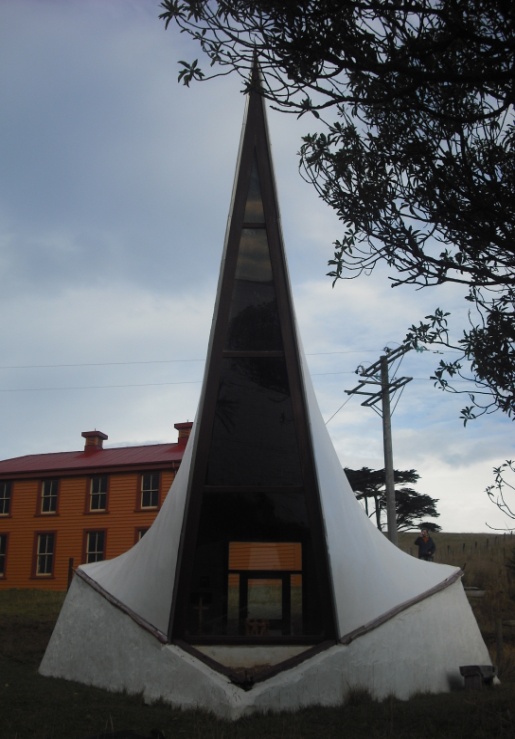 The first clue: It is triangular in shape, with a view of the harbour down to Aramoana through a tall narrow window. Bob Oakley was the architect of the little church -a chapel.In the late 1960s the chapel was gradually built, the walls from rammed earth. Can you imagine what might have been hard about building it?  Clue 2: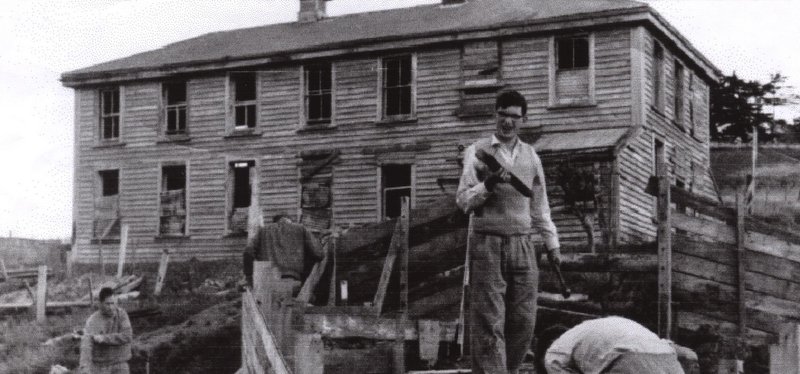 Clue 3: Swing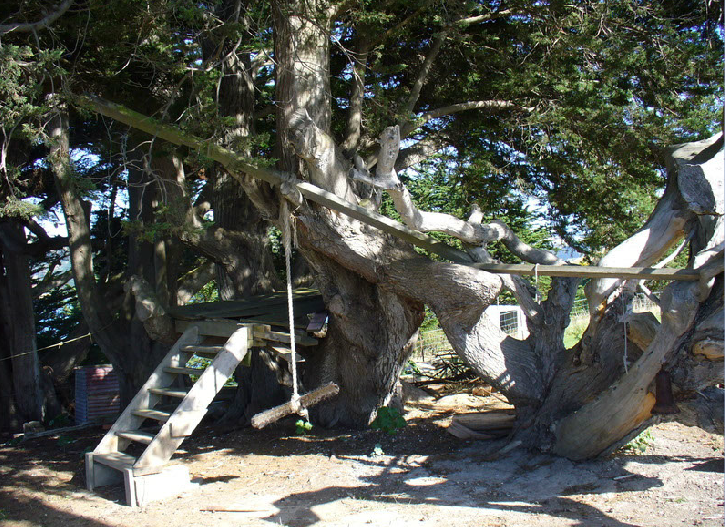 Clue 4:You walked under this welcoming archway when you arrived. It was carved by a member of the Island Community, Pav Pawlowicz, in 2008. There is so much interesting detail. How much did you notice? For example, what 3 types of birds are there? What is carved on the left of the side shown in the photo?Who watches from the other side, challenging us to protect his domain- the sea?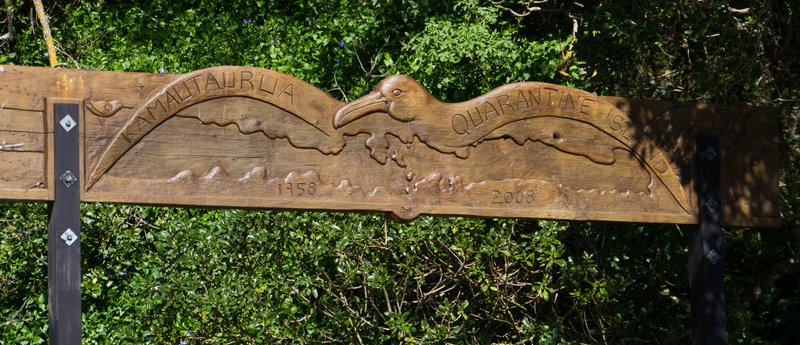 Clue 5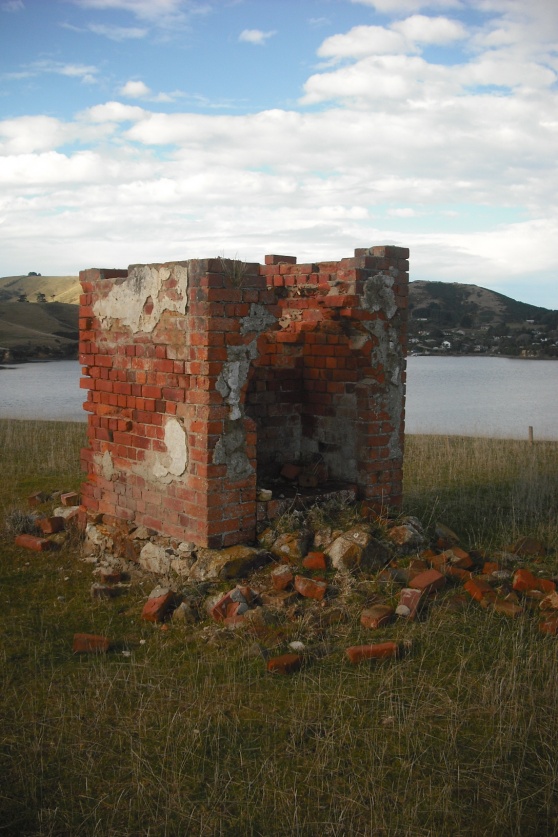 :Clue 6: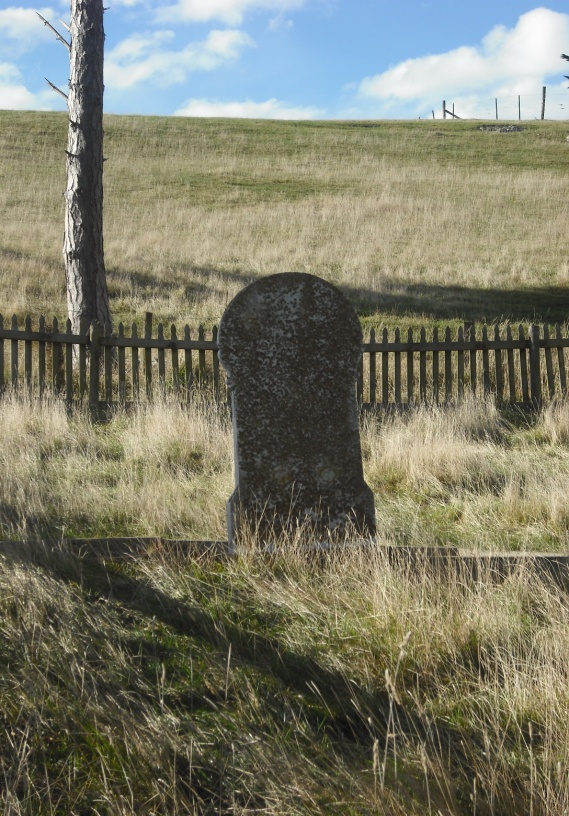 Clue 7:Head to the old Keepers Cottage- now 'St Martin Lodge', added to 90 years ago with stained glass windows and porches.You deserve a reward for your hunt! Ring the ships bell to celebrate your success. 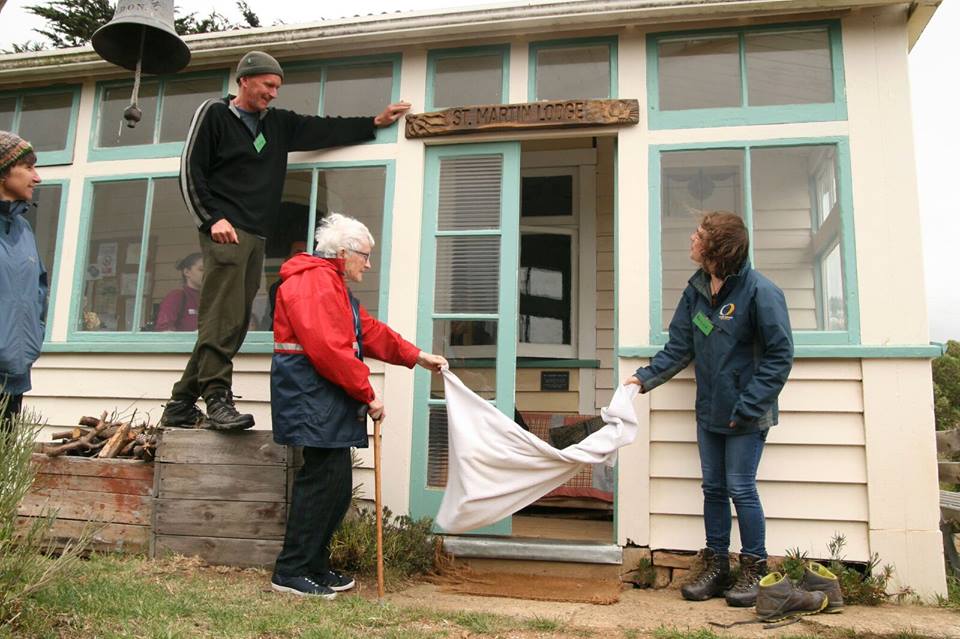 